Assessment Criteria 5. Follow and understand the need for safety and security practices when working online.5.1 Identify the threats to user safety when working online.Name and explain the following internet security risks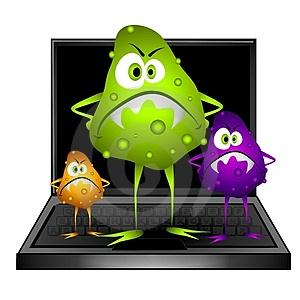 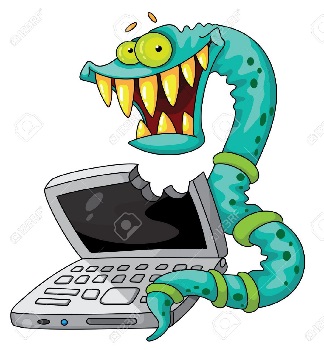 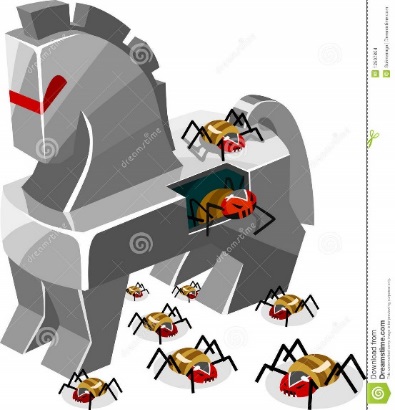 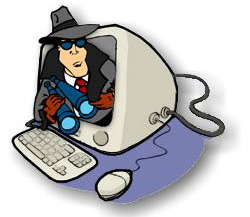 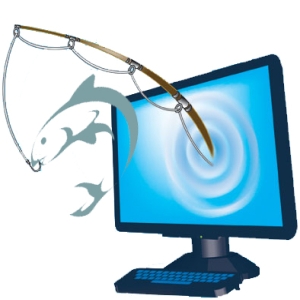 Provide an explanation for the following terms 5.2 Outline how to minimise internet security risks.Tick which password you would consider to be the strongest:studentone			StudentOne			#StudentOne!0		password			Online FraudIdentity TheftThreatPrevention MethodHow it will protect your  computerMalwareTrojansVirusesspywarephishingwormshackersOnline fraudIdentity theft